Costa RicaCosta RicaCosta RicaAugust 2030August 2030August 2030August 2030MondayTuesdayWednesdayThursdayFridaySaturdaySunday1234Our Lady of Los Ángeles56789101112131415161718Mother’s Day19202122232425262728293031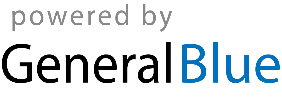 